 “FEED MY FAITH”School and church families, you are invited to join us for Evening Chapel in the church sanctuary followed by a fellowship dinner on Monday, JANUARY 27th, at 6:00 P.M. The service is from 6:00 P.M. TO 6:25 P.M. You will be spiritually fed by an engaging message on the Word of God and physically fed right after the service with Pancakes and Sausage. There is no charge, and everyone is welcome. Please return the form below to the school or church office on or by Monday, JANUARY 27TH, so that we may have idea of how much food we need. “Feed My Faith” is growing; come be a part of it. Pastor Bessette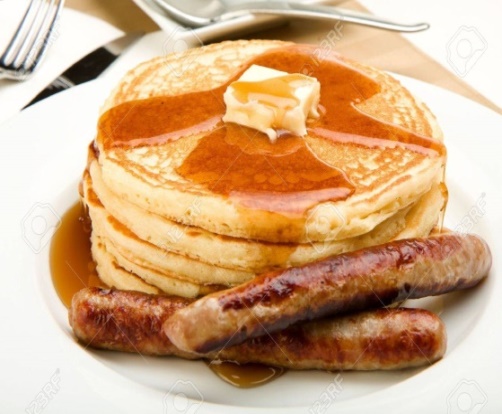 I would love to attend the “Feed My Faith” Evening Chapel and dinner and fellowship.# attending________________Name_______________________________________Please return on or by Monday, January 27th.